ATIVIDADES PARA A SEMANA DE  05 DE JULHO A 09 DE JULHO.NOME:_______________________________________________________________________LEIA E ESTUDE TODOS OS DIAS O NOME E SOBRENOME, O ALFABETO E NÚMEROS (0 A 50).LEIA E ILUSTRE A POESIA:O TEXTO A SEGUIR É UMA MÚSICA CANTADA NAS FESTAS JUNINAS. VAMOS CANTAR?O BALÃO VEM SUBINDOVEM CAINDO A GAROA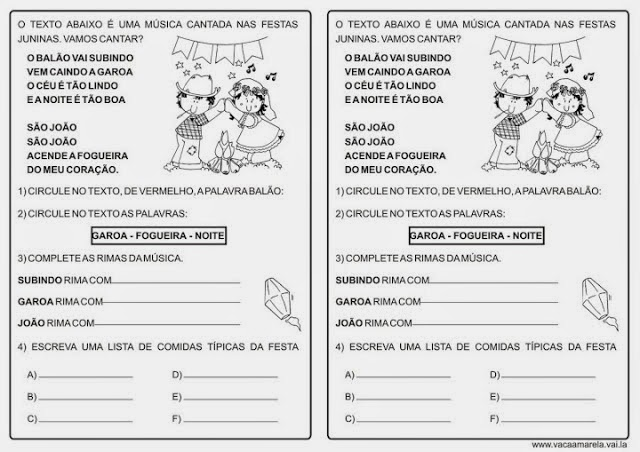 O CÉU É TÃO LINDOE A NOITE É TÃO BOASÃO JOÃOSÃO JOÃOACENDE A FOGUEIRADO MEU CORAÇÃO.PINTE NO TEXTO DE VERMELHO, A PALAVRA BALÃO.CIRCULE NO TEXTO AS PALAVRAS: GAROA – FOGUEIRA – NOITE.COMPLETE AS RIMAS DA MÚSICA:SUBINDO RIMA COM__________________GAROA RIMA COM____________________JOÃO RIMA COM_____________________ESCREVA UMA LISTA DE COMIDAS QUE VOCÊ CONHECE DA FESTA JUNINA:________________________                              _______________________________________________                              _______________________________________________                              _______________________OBSERVE A CENA E PINTE: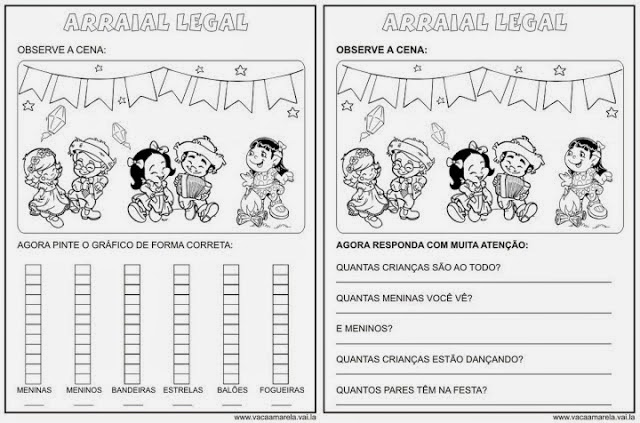 PINTE DE FORMA CORRETA:QUANTAS CRIANÇAS SÃO AO TODO:_______QUANTAS MENINAS? ______________ E MENINOS? _________________________QUANTAS CRIANÇAS ESTÃO DANÇANDO?_________QUANTOS PARES TÊM NA FESTA?_______________Escola Municipal de Educação Básica Augustinho Marcon.Catanduvas, julho de 2021.Diretora: Tatiana Bittencourt Menegat. Assessora Técnica Pedagógica: Maristela Apª. Borella Baraúna.Assessora Técnica Administrativa: Margarete Petter Dutra.Professora: Leda Maria de Almeida.Aluno(a): ______________________________________________1º ano 01 e 02.